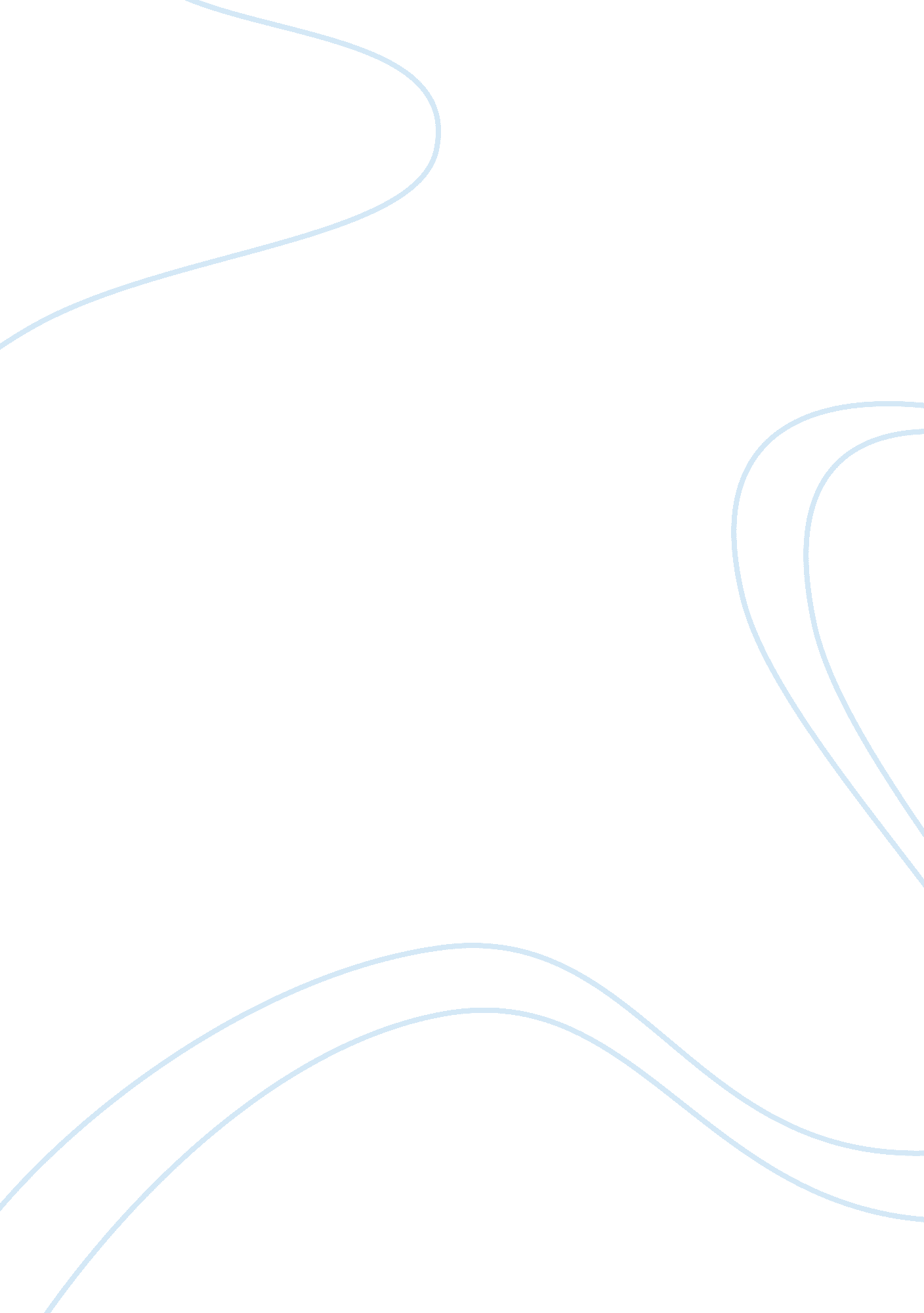 Multiple intelligences theory and sternbergs triarchic theory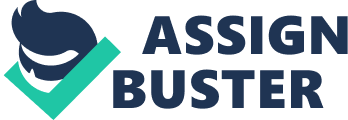 Contents Both of them said about developing course of study and instruction. I will compose the corrections between two theories Gardner`s Multiple Intelligences Theory and Sternberg ‘ s Triarchic Theory. I will discourse what are the facets of similarities and differences between the theories. This assignment attempts to demo how Gardner and Sternberg drew similar decision sing human capacity and possible, examine Gardner ‘ s eight intelligences and Sternberg ‘ s three sorts of intelligences ( Vardin, 2003 ) . I choose these theories because they are likewise to some extent every bit good as that they are really celebrated and comprehensive these yearss. Some states have made in the application of the schools and succeeded in making so as USA ( infed. org/thinkers/et-schon-htm-49k. ) . I choose Gardner`s theory in a peculiar because it supports that each individual has a alone profile of intelligences but to changing grades from others. Gardner said that intelligences are non merely familial, but they besides become acquired, so that we can beef up the strong points and do non lose hope of the failing points but work to raise them ( Gardner, 1997 ) . What Gardner says raises our morale. Therefore I choose Gardner`s theory to compare with Sternberg theory in add-on to similarities between of them. I will measure each theory in my instruction pattern in primary school which of these theories I will hold or more strong than another. I will set up my assignment foremost I will advert every facet of both theories and discourse each one individually and supply differences and similarities in this capacity of this property and so I will use each facet in my context which is primary schools in Libya. The key aspects which I will compare are: both theories are critical of the unitary of intelligence, what these intelligences are in their sentiments, both of them are holistic position and more inclusive impression, both of them generate thoughts and supply feedback as the course of study is developed, what both of them said for learning attacks and assessment attacks, both theoreticians view that civilization contexts are of import in relation to intelligences. Both of these theories are about intelligences and against the traditional construct of intelligence. Gardner multiple intelligences theory and Sternberg triarchic theory are about intelligences and both of them opposed intelligence is a general which asserts that intelligence is ability logical and lingual. They are suggesting that intelligences are thought of as a broad scope of abilities. Sternberg`s and Gardner`s ( 1982 ) summarized the general intelligence theory by saying “ general intelligence can be understood componentially as deducing in portion from the executing of general constituents information treating behavior ” ( hypertext transfer protocol: //www. personality research. org/papers/paik. html ) . The traditional position of intelligence is defined “ success in job work outing ability to larn, capacity for bring forthing nodegenetic solutions, understanding of complex instructions or merely all unit of ammunition cognitive ability ” . ( Eysenck, 1982, p. 8 ) . However, Sternberg and Gardner defined intelligences in another manner. Harmonizing to Sternberg intelligence is “ mental activity directed toward purposive version to, choice and defining of, real-world environments relevant to one`s life ” ( Sternberg 1985 P. 45 ) . Intelligences in this position mean that how an single treats the environment alteration through his/her life and adapts with it. ( Ibid, 1985 ) . However, the definition of intelligences harmonizing to Gardner are “ ability to work out job or manner merchandises that are of effect in a peculiar civilization puting or community “ ( Gardner 1993: P, 15 ) and he besides defined it in 1999 as “ a bio psychological potency to treat information that can be activated in a cultural scene to work out jobs or make merchandises that are of value in a civilization ” ( Gardner 1999 p. 34 ) . “ Each of those theories has virtues and groundss to back up its claims ” ( hypertext transfer protocol: //www. personality research. org/papers/paik. html ) . The traditional position of intelligence was measured by “ Stanford Binet intelligence graduated table for kids IQ, Wechsler intelligence graduated table for kids WISCIV, Woodcock Johnson trial of cognitive ability and Scholastic Aptitude Test ” . However, in contrast, multiple intelligences theories opposed that. They say that short answer trial can non mensurate deep apprehension but it indicates memorisation accomplishments. Furthermore, the traditional position of intelligence mentioned that people are born with intelligence and this intelligence can non alter over the life whereas the author of multiple intelligences believes that intelligences are both familial and acquired, and human being can better intelligences through life. In learning pattern instructors in the traditional position taught pupils in the same manner whereas in multiple intelligences theories instructors use a assortment of ways to learn and assess pupils. Sternberg and Gardner agree that people have different types of intelligences ( hypertext transfer protocol: //web. Cortland. Edu/and ersmd/ learning/traditional % 20intelligence. htm ) . In my experience, I agree with Sternberg and Gardner that intelligence is multiple while I oppose the intelligence with the traditional position that intelligence is unitary. For illustration, in my educational context in primary school, it is non just to depict a pupil as is non intelligent because he or she has non done good in the traditional trial ( paper and pencil ) which is focused merely on logical and lingual intelligences and do non take history of other types of intelligences. This pupil possibly successful in other life accomplishments, but he could non to be completed in the traditional test. In add-on, from my larning experience and what I hear from my fellow instructors, some pupils are giving new originative solutions to mathematical jobs have non been studied before while they do non accomplish in scrutinies measured by conventional paper and pen. Sometimes, I and my co-workers notice that some pupils are non smart in a peculiar country for illustration authorship and reading while they are smart in other countries therefore I support Gardner and Sternberg that human being has multi intelligences non merely one. How Sternberg and Gardner consider the intelligences. Both of them agree that a human has different intelligences, which are independent of each other. In their positions that single differences intelligences, begin from the earliest old ages of life and when person has strength in one country of ability, this is non guaranting strengths or failings in other countries ( Vardin, 2003 ) . They province, in fact, that everyone has a alone profile ( ibid, 2003 ) . Both of them see single development as a consequence between familial and environmental factors ( ibid 2003 ) . However, the theoreticians did non hold on the figure of intelligences. Gardner ( 1983 ) believes that there are seven types of intelligences lingual, logical, bodily-kinaesthetic, musical, spacial, interpersonal, and intrapersonal ( Campbell, Dickinson, Campbell, 2004 ) . Whereas Sternberg believes that there are three sorts of intelligences originative, analytical and practical ( Sternberg, 1985 ) . Harmonizing to Gardner he asserts eight groundss for MI theory as follows, isolated two abilities from each other by encephalon harm, exceeding person such as prodigies and idiots initiates, some nucleus information processing operations, experiment psychological science and cognitive psychological science, symbol system, evolutionary biological science ( Gardner, Kornhaber, Wake, 1996 ) and psychometric findings ( Gardner 1983: 62 ) . He describes two sorts of traditional intelligence which can easy pattern in schools and following three sorts he classified them in art and the last two sorts they are more personal ( Gardner 1999 ) . The eight Kinds of intelligences harmonizing to Gardner as follow. Linguistic verbal intelligence. It contains sensitiveness to the sound, beat, spoken and written linguistic communication, and the capacity to larn usage linguistic communication to show the significance and to explicate constructs and retrieve information as formal system such as authors, attorneies, talkers. Some signifiers in this intelligence include stating gags, treatment and composing verse forms ( Campbell, Campbell, and Dickinson: 2004 ) . Logical -mathematical intelligence. We use our logical /mathematical intelligence to analyse job logically, finding relation such as cause and consequence and accomplish mathematical operation. Some signifiers in this intelligence affect making thought, analysing jobs and detecting and utilizing logical sequences ( Kagan, Kagan, 1998 ) . Bodily -kinaesthetic intelligence. Ability to utilize whole organic structure or parts of the organic structure such as motion gestures, facial, and manus gestures and bask in physical activities. ( Kagan ‘ Kagan, 1998 ) . This intelligence may see different from traditional positions of intelligence. “ Bodily kinesthetic intelligence involves the usage of all or portion of one`s organic structure to work out jobs of manner merchandises ” . And nucleus operations associated with this intelligence are “ control over all right and gross motor action and the ability to pull strings external objects ” . ( Gardner, Kornhaber, Wake 1996 p. 209 ) . Such as found in jocks, terpsichoreans and sawboness. Musical intelligence. In this intelligence Sternberg and Gardner agree on it and Sternberg name it originative intelligence. According to Gardner musical intelligence gives opportunity to people to creative, communicate, and understand significance made out of sound. It is different from lingual intelligence ( Gardner kornhaber, wake 1996 ) . Peoples can derive a high grade in musical accomplishments. Gardner himself has high grade in this intelligence and states “ I believe that I think musically… I need music to work. I besides hear music all the clip in my caput… I think that my major activities to believe and to read and to compose occur in a really musical manner. My literary work reflects the kinds of organisation that I observed in composing I studied and played i. e. the development of subjects, the effects that something introduced at one point has much later back and Forth ” ( Gardner 1997, p 10 ) . Spatial intelligence. “ We express this intelligence through images, sculpture, and set uping objects. Those strong in this intelligence enjoy planing, doodling, and pulling. Some signifiers this intelligence takes include map interpretation and doing decorating, page, layout, design and do montages “ . ( Kaga, kagan 1998 ) . It concerns the ability to comprehend spacial information to transform this information, and to make ocular images even without original mentions. Blind people besides can utilize it because it is non dependent on ocular esthesis for illustration to construct mental image of their places or calculators out paths to work. Core abilities in this intelligence are ability to construct images in three dimensions ( Gardner, Kornhaber, Wake 1996 ) . The last two intelligences are the personal intelligence. Interpersonal intelligence. It is ability to interact successfully with others. Some signifiers of this intelligence are leading accomplishments, friendly relationship accomplishments and ability to understand strength and weaknesses points for others ( Kagan, Kagan, 1998 ) . Interpersonal intelligence “ makes usage of nucleus capacities to acknowledge and do differentiations among others feelings, belief and purpose ” In early development of this intelligence will be ability immature people to separate from other persons in their environments and enable them to transport out their work ( Gardner, Kornhaber, Wake 1996 p. 211 ) . Intrapersonal Intelligence. It concerns ability to understand our ain feeling images, dreams, tempers and provinces. Gardner defined the intrapersonal intelligence over the old ages. After frames of head ( 1983 ) , Gardner focused on the “ feeling life in his original construct of intrapersonal intelligence, but that he had come to emphasize alternatively ” , the importance of holding a feasible theoretical account of oneself and of being able to pull efficaciously upon that theoretical account in doing determinations about one ‘ s life ( Gardner, 1993, p. xviii ) . This statement reflects cognitive acquisition. Specifying intelligence in this position ways of thought associated with different types of information. Gardner argues that intrapersonal intelligence is “ human merely ” . ( Kagan, Kagan 1998 ) . Harmonizing to him, each of these seven can be observed and measured. Furthermore, everyone has seven sorts of intelligences in different degrees ; person might be strong in musical intelligence and hapless in logical intelligence so persons are distinguished by their peculiar profile of intelligences ( 1999, 1983 ) . More late, Gardner opens the door to extra campaigner intelligences ( naturalist, religious, experiential and moral intelligences ) . Naturalist intelligence. It is ability to sort and acknowledge natural forms through brushs with natural universe that involve grasp for and understand vegetations and zoologies ( Lazear. 2004 ) . It enables people to acknowledge certain characteristic of the environment. “ It combines a description of the nucleus ability with a word picture of the function that many civilizations value ” ( Gardner 1999, p. 48 ) . Inclusion of naturalist intelligence appears consecutive frontward. He has added a naturalist intelligence in his list. Religious intelligence. Is more complex and look more responsible ( ibid 1999 ) . Experiential intelligence. Although experiential intelligence might be attractive and concern with “ ultimate issue ” , Gardner is non set uping to add it in his list. Gardner province “ I find the phenomenon vexing adequate and the distance from the other intelligences are huge plenty to order prudence at least for now ” ( ibid: 66 ) . Moral intelligence: ” it is a concern with those regulations, behaviors and attitudes that govern the holiness of life in peculiar, the holiness of human life and in many instances, the holiness of any other life animals and the universe they inhabit ” ( ibid p. 70 ) . In the other manus, Sternberg`s theory comprises three parts: componential, experiential, and practical. Sternberg labelled three constituents the met constituents, public presentation constituents, and knowledge -acquisition constituent ( Sternberg 1985 ) . Sternberg explains that different contexts and different undertakings require different sorts of intelligences. He divided his theory the three parts as follow ( Sternberg, 1985 ) . Componential/Analytical bomber theory. This is the kind of believing which involve critical and job resolution, and is normally measured by traditional trials. Unfortunately, persons with merely this type of believing are non needfully able to making alone thoughts of their ain because analytical giftedness frequently is tested without other. It is involved when human being responses such as comparison and contrast “ evaluate ” , “ Critique ” , explain ( Sternberg 1997 ) . Experiential/creative bomber theory. This is a 2nd sort of thought to bring forth new thoughts and he divided it two parts freshness and mechanization. A fresh state of affairs. It is ability to work out jobs in different and unfamiliar ways ne’er experienced before ( Sternberg 1997 ) . Automated. It is familiar. It has been performed multiple times with the same or other procedures. Practical thought. “ Deals with the mental activity involved in achieving tantrum to contrast “ . ( Sternberg, 1985 p. 45 ) , and it occurs when scholars apply what they know to mundane life ( Howie, 2009b ) . This thought is dependent on three procedures. Adaptation. It occurs when person adapt to alterations around him/her ( Sternberg 1985 ) . Determining. It occurs when person makes alterations to accommodate to the existent universe ( Sternberg 1985 ) . Choice. It concerns when a wholly new alternate environment replaced the old one, to run into the individual`s ends ( Sternberg, 1985 ) . “ Most people who are successfully intelligent are non equal in these three abilities, but they find ways of doing the three abilities work harmoniously together ” ( Sternberg, 2008 ) . Sternberg agrees with Gardner in originative or musical intelligence but in other six abilities he classified practical and analytical intelligences. In my instruction pattern, I agree with Gardner and Sternberg that each pupil has different intelligences from others. For illustration, in my category I have smart pupil in preservation while another pupil is smart in composing. The intelligent pupil in the preservation is non needed for intelligence or stupidity in other accomplishments because each of these intelligences is independent of other intelligences. I besides agree with them that intelligences are influenced by environmental facets for illustration, if individual has been done a peculiar work in a certain state, he/she may see ache while if he/she does the same work in other state may sort him/her as non intelligent and frailty versa. From my learning experience I have two duplicate misss in my category ; they have lived in different environments and fortunes. I have found these misss have different intelligences from each other. This may be some grounds that environment has a large function to refigure our intelligences into development or foil. On the other manus, I agree with Gardner that intelligences divide into eight intelligences, and it is possible to add others whereas I dispute with Sternberg those intelligences are merely three. In my experience, I have noticed that intelligences of the pupils are non merely originative or practical or analytical. For illustration, some pupils do non have those three intelligences so they can non larn practical, analytical and originative ways. Does this mean they are non smart? However, these pupils may hold other types of intelligences as Gardner said because when I explain the lesson in other ways by signals or travel my organic structure, they understand better. This means that they have Bodily -kinaesthetic intelligence, or when I read the lesson in a melodious manner, pupil who has musical intelligence understand better than any other ways. Therefore, I have tendency with Gardner Multiple intelligences that pupils have eight sorts of intelligences as I mentioned them above. Inclusion position or holistic position. Both of psychologists put inclination forwards theories with multiple abilities or intelligences, which are a much more holistic position of abilities, larning to a much more inclusive impression of how single can be able. When Gardner`s original listing of the intelligences in frame of head ( 1983 ) . There are treatments to other possible for inclusion. After many researches Gardner reached to three possibilities: A naturalist intelligence, a religious intelligence and experiential intelligence ( Gardner 1999: 52 ) . The concluding 1 for inclusion is moral intelligence ; if people accept moral intelligence so it is possible to add it. It is inclusive to add intrapersonal and interpersonal intelligences. Although he emphasises intrapersonal intelligence as near to run into knowledge, the non hierarchal nature of this list, he wishes to see executive map as an entity which emerge from other intelligences ( ibid, 1999 ) . Gardner points out that two people have non precisely the same profile of strengths and failing and we can heighten any intelligence by conjunct attempt ( Montessori, 2003 ) . On the other manus, Harmonizing to Sternberg when he did some surveies in the diverseness of pupils in different civilizations, findings in these surveies that pupils who achieve high analytical groups were largely white and in-between category, the high in originative and practical groups were non. He said “ when you expand the scope of abilities considered, the scope of pupil identified as talented addition every bit good. “ ( Sternberg, 2008 p. 60 ) . I agree with both theories that ability of human being is a more holistic position. Through my experience I have found that pupil ‘ s capablenesss are multiple, and they have abilities to make a batch of things. I have found some pupils who have natural abilities where they could larn by geographic expedition a nature as an animate beings or workss around them. There are some pupils who have moral intelligence. This is really of import to hold in my faith and civilization. We can non avoid it, and I hope that Gardner add it to his list officially. There are a batch of intelligences which indicate the catholicity of human ability such as culinary, industrial intelligences and others. In add-on the manner in which intelligences present in different civilizations is non limited to a certain class for illustration pupils from Europe or the Middle East or from Africa, all exhibit different sorts of intelligences. In my experience, it is possible to happen originative ability in Europeans pupils and analytical ability in African pupils and frailty versa. Both of them said about developing course of study and instruction. Both of theories Gardner ( 1983 ) theory of multiple intelligences and Sternberg ( 1985, 1988 ) triarchic theory of human intelligences generate thoughts and to supply feedback as the course of studies are developed. Schools have moved to form their course of study harmonizing to MI theory. They start to utilize videotapes and net plants to research abilities in pupils and to learn them off adapt to their potencies. MI is encouraged by the educational community in three grounds foremost, MI emphasizes that kids have many intelligences, non merely one, and these abilities are defined molded, and combined by the environment. Second, MI focused on kids. Finally, MI accent intelligences are different from civilization to another. Many of schools focused on MI to set up their course of study and MI help teacher how to make ways to learn lessons to pupils. ( Torff: 1997, 1998 ) . Gardner`s urges that instructors must pay attending to alone intelligences profiles and single differences when they teach their pupils. He believes that there are one manner to learn for single differences in intelligences profiles, instructor can learn pupils through “ taking a subject or sphere ” and explains it in different intelligences attacks, or by “ utilizing entry points ” to assisting them grasp new stuff harmonizing to their intelligences ( Howie, 2009a ) . In add-on, he argues that practical intelligence course of study which includes two parts: “ The Yale part of the course of study, designed to learn accomplishments used across content countries. This is taught by content instructors for two or three period per hebdomad individually ” . ( Sternberg, Okagaki, Jackson 1990, p. 36 ) . “ The Harvard part of the course of study, which emphasizes single capable -matter extract of the accomplishments within the content category. “ ( ibid, 1990, p. 36 ) . Harmonizing to Sternberg, instructors need to learn their pupils with three abilities for increasing accomplishments. In his position, learning involves assisting pupils to capitalise their strength and to rectify their failings. This means that instructors must utilize a assortment of ways to learning pupils some of the clip, they encourage pupils to analyse, critical, measure, comparison and contrast and in other times to make, conceive of, invent, and other times to use, implement and pattern. Sternberg and his co-workers have carried out a survey in the United States. In this survey, they used the Sternberg triarchic abilities trial. The kids were divided into four groups: High analytical, high creative, high practical, high in all abilities or low in all abilities, all pupils listened to the same introductory psychological science talk in the forenoon but different among them were the type of lesson in afternoon subdivision with one attack critical, analysis, comparison and contrast, 2nd attack, imagine, discover, invent and explore, the 3rd attack practical, use and implement, and the 4th attack in the memory status. They might inquire to memorise the chief facets of a major theory. Their consequences suggest that pupils who were placed in afternoon subdivisions that matched their abilities performed better than did pupil who attended afternoon subdivisions mismatched ( Sternberg. 2008 ) . In the other words when pupils learn in ways matched their abilities, they can execute better at least some of times. So a good instructor uses a assortment of learning methods which adapt with abilities of their pupils. Sternberg ( 1985 ) has found practical intelligence for schools PIFS course of study is based on the four sorts of cognition to version to any environment: managing oneself, pull offing undertakings, and working with ( pull offing ) others. Self direction, the instructor and pupil discuss manners of thought of pupil multiple intelligences ( Sternberg 1988, 1990 ) and each pupil chooses ain single manner which adapt with him/her. Pull offing undertakings, which deals with subjects such as put schemes to work out jobs, to rectify bad wonts, understanding inquiries and taking trials. Collaborating with others ( practical treatment in category, displacement topographic points with others, and work outing communicating jobs. I agree with psychologists that the development of the course of study must be commensurate with the demands and pupils capablenesss. The instructors should utilize a assortment of ways to learn pupils such as picture, engagement, collaborative groups, advanced engineering and others to accommodating with scholars themselves. While I disagree with Sternberg that instructors use three ways to learn and assess pupils practical, analysis and originative because there are some pupils can non understand in these three ways, does this mean they are non smart so I strongly agree with Gardner that instructors must learn pupils in eight ways or more. . This position is suiting with my programs in my hereafter learning pattern and to give me a great aid to understanding the capacities of the pupils and to assist them to understand the lesson through alone profile of abilities. Each pupil has the right to discourse with the instructor the pedagogical attacks which best tantrum with him/her. This will be profit the acquisition and learning procedure in both the instructor and the pupil. In the hereafter I will use this theory in my instruction pattern. For illustration, if I have category which it contains group of pupils, I will place their abilities harmonizing to their responses or apprehensions in the category so I will learn them and measure them in ways that fit their abilities. For illustration, with lingual intelligence group I may inquire them to compose narrative or to read text with right pronunciation, mathematical intelligence group for illustration, I will give the numerical activities, computing machine scheduling, and work outing mathematical job, Intrapersonal intelligence group I will go forth them to work by concentrating the topic themselves because they tend to work entirely. I will explicate the lesson by bodily motion to ease understanding the lesson for Bodily Kinaesthetic group. Students who have interpersonal intelligences I will larn them by seting them collaborative groups. Ocular Spatial groups I will demo them ocular images. Musical groups, I will read the lesson as vocal or may play musical instrument although this intelligence is hard to use in my faith because we do non hold music in our schools. Nature intelligence group I will larn them outside the school in the nature environment although this intelligence besides hard as other one because we have limited clip in category and we have a large figure of pupils in the same category. Both of them consider intelligences in instruction and appraisal attacks. Both of these theoreticians agree that learning and assessment attacks consider in their theories but in different ways. Both of them agree that intelligence can be improved at any age the more we pattern the more we become. Harmonizing to Sternberg, he suggests that trials of intelligence are non complete in both sides either in using or in design ; they are non equal in design, because they to a great extent depend on analytical ability and make non pay attending in practical and originative abilities. As good they are non equal in execution because they are predicted that ways are fixed instead than flexible ( Sternberg, 2008 ) . Sternberg and his co-workers designed surveies which are the Rainbow undertaking and SAT Reasoning trial which measures practical, originative analytical accomplishments. They tested 1, 013 high schools and colleges ; they gave them analytical inquiries as available in conventional trial but besides gave them originative and practical inquiries. The originative inquiries required from pupils to conceive of for illustration, they may inquire them to compose new narrative or may demo them images and inquire them to make a narrative orally. The practical trial required inquiring pupils to work out jobs in existent life as effect their surveies, there were critical findings. First, they discovered three factors on their trials one was originative thought, a 2nd factor was practical thought, the 3rd factor was multiple-choice job resolution ( Sternberg, 2008 ) . Second, “ they discovered that utilizing broader trials for college admittances can heighten academic excellence ” . Third, “ they discover that they could well cut down ethnic-group differences on the trials ” . There are a batch of pupils from the bulk group who learn in ways that are different from those who assessed from standardised trials. These kids may hold abilities to success in existent life, but these abilities may non look in conventional trials. There are besides other undertakings called Kaleidoscope undertaking ( ibid, 2008 ) . He besides adds that appraisal attacks must fit to each type of intelligences ( Sternberg: 2000 ) . However, in contrast, harmonizing to Gardner, he refers to the weak public presentation of standardized trial two grounds foremost, trial is excessively narrow, and it merely measures lingual and logical abilities and does non take history spacial, bodily, kinesthetic, interpersonal, intrapersonal and musical abilities. Second, pencil and paper testing are far off from existent life. The MI has driven a review of standardised testing ; it suggests alternate appraisal that captures the broad scope of intelligences. He opposed appraisal by pencil and paper type. He points out that instead advocators constructing up profile by teacher observation and undertaking. We can utilize contextualised appraisal such as the Project Spectrum Approach which contain from assortment of scenes in pre schools and primary schools appraisals including instructor observation and stating narratives, activities and games to find strength and failings for kids. Equally good there are other undertakings used as alternate instruction, larning and appraisal for schools by Gardner and his co-workers such as Mather and ATLAS undertakings and Undertaking Zero ( Troff, 1997, 1998 ) . He suggests s that we can possess eight types of intelligence. Furthermore, he believes there are likely others that we have non yet been able to prove. Each of us is alone and unquotable. We are complex than any standard testing instrument can uncover. We must halt labelling kids because labelling is an unjust pattern ( Lazear, 2004, 12, 16 ) . In multiple intelligences: Howard Gardner ( 1993 ) says “ Now a immense organic structure of experimental grounds exists to bespeak that assessment stuffs designed for one mark audience can non be transported straight to another cultural scene, there are no purely civilization carnival or civilization build stuffs. Every instrument reflects its beginnings. There is besides an accretion of findings about the cognitive abilities of assorted sorts of experts. It has been shown that experts frequently fail on “ formal ” steps of their calculating or concluding capacities but can be shown to exhibit exactly those some accomplishments in the class of their ordinary work in such instances, it is instruments which purported to document the individual degree of competency ” ( Gardner 1993 p. 172 ) . Gardner is concerned to assist pupils making alone intelligences profiles and he suggests that making should be the chief end of intelligence proving. Furthermore, he believes that Teach pupils in the same manner and measure them merely by utilizing one sort of appraisal written or standard trials are merely unjust. Students are different from each other and we must take these differences into history when we are looking to construction our schools and when we assess our pupils. For illustration, when pupil does non execute good on a written or standardized trial does non intend the pupil lacks in intelligences, because non all pupils know and learn in the same manner ( Lazer, 2004 ) . In his position, “ the appraisal of rational profiles remains a undertaking for the hereafter. We believe that we will necessitate to go from standardised proving. We besides believe that standard pencil and paper short reply proving sample merely a little proportion of rational abilities and frequently honor a certain sort of de contextualized installation. This means of appraisal we favour should finally seek for echt job resolution or merchandise devising accomplishments in persons across a scope of stuffs ” ( ibid, p. 42 ) . Gardner illustrates that the chief intent from intelligence proving to cognize “ single profile ” . The profile would exemplify both strengths and failings for pupils and this profile helps them in the hereafter in peculiar careers for which they have an aptitude and an involvement, instead than hit that represents a de contextualized image of how student perform on a given trial on a given twenty-four hours. Furthermore, he suggests that it should be to derive image of a pupil rational profile by observation of the pupils involved in assorted activities. Gardner ( 1983 ) says, “ the entire clip spent might be five to ten hours of observation a long clip given current criterions of intelligence testing, but really short clip in term of the life of that pupil ” . ( Lazar, 2004: p. 43 ) . Gardner ever invites “ intelligence carnival ” appraisals because they are assisting pupils, to make merchandises, to work out jobs, to capitalize on their ain rational abilities and the best manner to happen feasible resources around them. Gardner assert that intelligences could develop independently from each other because when psychologist have some trials the people who had harm to the encephalon, they found that some topographic points were hit and others did non hold any thing happens ( Hatch and Gardner, 1997, 1998 ) . “ In order to do proving utile for instructors and pupils, trial must be develop which are based on the course of study and supply regular feedback to inform direction ” ( Hatch and Gardner 1997, 1998p. 12 ) . I agree with Gardner that trials of intelligences merely step lingual and mathematical intelligences, do non pay attending to other types of intelligences, the instructor must measure their pupils a assortment of ways. In my context, until now instructors still assess their pupils in traditional manner by pencil and paper type ; make non take history to other appraisals. Students can go through to other phases if they achieve good in trial of paper and pencil, if they do non done good, they remain in the same phase. However, in my hereafter learning pattern, I will measure my pupils in a broad scope of activities to make the abilities for all of them. I will give them chances to show their strength in a assortment of appraisal. In decision, as I mentioned above my assignment focused on the comparing between two theories Gardner multiple intelligences and Sternberg triarchic theory. I compared between of these theories in the chief facets as follow: Both of these theories are about intelligences and against the general theory, how Sternberg and Gardner consider the intelligences, both of them are a much more holistic position of abilities, both of them said about developing course of study and instruction, both of them consider intelligences in instruction and appraisal attacks. However, I have touched with more inside informations on Gardner theory of multiple intelligences because I have tendency to hold with it more than with Sternberg`s theory. As good I admire greatly the sentiments of multiple intelligences theory. I found some facets that I can use in my context. I disagree that human being has merely unitary intelligence or even three intelligences whereas I agree with Gardner that everyone from us has eight intelligences or more, although these intelligences are considered as endowments instead than intelligences by some people. However, I hope Gardner puts frontward moral intelligence officially because when I apply this theory in my context I will necessitate this intelligence. 